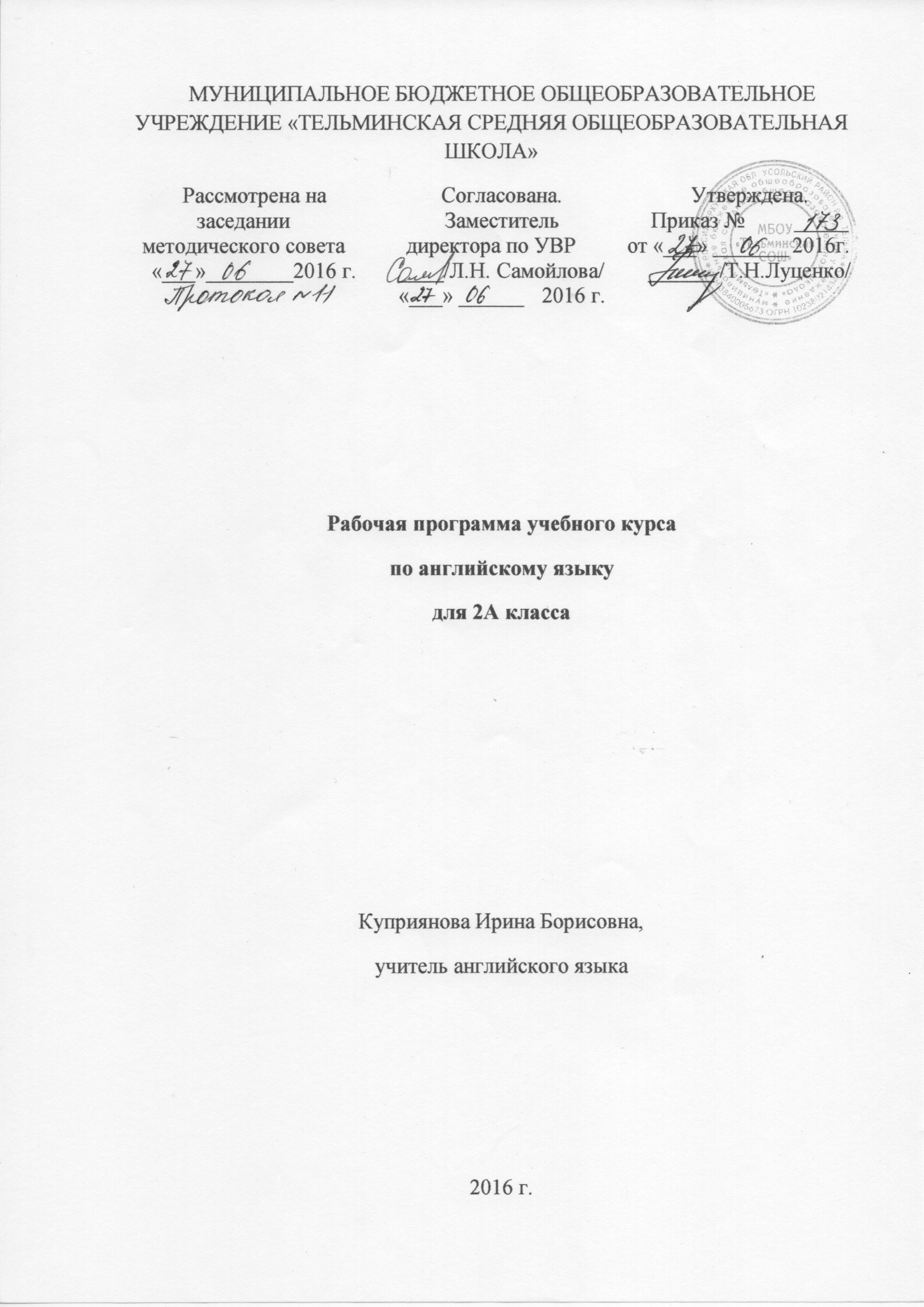 Рабочая программа по английскому языку для 2 А класса  разработана на основе требований к результатам освоения основной образовательной программы начального общего образования МБОУ «Тельминская СОШ» и других её разделов, с учетом изменений, внесенных в федеральный государственный образовательный стандарт начального общего образования (приказ Минобрнауки России  от 31.12.2015 г. № 1577).Планируемые предметные результатыВ результате изучения иностранного языка при получении 
начального общего образования у обучающихся будут сформированы первоначальные представления о роли и значимости иностранного языка в жизни современного человека и поликультурного мира. Обучающиеся приобретут начальный опыт использования иностранного языка как средства межкультурного общения, как нового инструмента познания мира и культуры других народов, осознают личностный смысл овладения иностранным языком.Знакомство с детским пластом культуры страны (стран) изучаемого языка не только заложит основы уважительного отношения к чужой (иной) культуре, но и будет способствовать более глубокому осознанию обучающимися особенностей культуры своего народа. Начальное общее иноязычное образование позволит сформировать у обучающихся способность в элементарной форме представлять на иностранном языке родную культуру в письменной и устной формах общения с зарубежными сверстниками, в том числе с использованием средств телекоммуникации.Совместное изучение языков и культур, общепринятых человеческих и базовых национальных ценностей заложит основу для формирования гражданской идентичности, чувства патриотизма и гордости за свой народ, свой край, свою страну, поможет лучше осознать свою этническую и национальную принадлежность.Процесс овладения иностранным языком на уровне начального общего образования внесет свой вклад в формирование активной жизненной позиции обучающихся. Знакомство на уроках иностранного языка с доступными образцами зарубежного фольклора, выражение своего отношения к литературным героям, участие в ролевых играх будут способствовать становлению обучающихся как членов гражданского общества.В результате изучения иностранного языка на уровне начального общего образования у обучающихся:-сформируется элементарная иноязычная коммуникативная компетенция, т. е. способность и готовность общаться с носителями изучаемого иностранного языка в устной (говорение и аудирование) и письменной (чтение и письмо) формах общения с учетом речевых возможностей и потребностей младшего школьника; расширится лингвистический кругозор; будет получено общее представление о строе изучаемого языка и его некоторых отличиях от родного языка;-будут заложены основы коммуникативной культуры, т. е. способность ставить и решать посильные коммуникативные задачи, адекватно использовать имеющиеся речевые и неречевые средства общения, соблюдать речевой этикет, быть вежливыми и доброжелательными речевыми партнерами;-сформируются положительная мотивация и устойчивый учебно-познавательный интерес к предмету «Иностранный язык», а также необходимые универсальные учебные действия и специальные учебные умения, что заложит основу успешной учебной деятельности по овладению иностранным языком на следующем уровне образования.Коммуникативные уменияГоворениеВыпускник научится:-участвовать в элементарных диалогах, соблюдая нормы речевого этикета, принятые в англоязычных странах;-составлять небольшое описание предмета, картинки, пер
сонажа;-рассказывать о себе, своей семье, друге.Выпускник получит возможность научиться:-воспроизводить наизусть небольшие произведения детского фольклора;-составлять краткую характеристику персонажа;-кратко излагать содержание прочитанного текста.АудированиеВыпускник научится:-понимать на слух речь учителя и одноклассников при непосредственном общении и вербально/невербально реагировать на услышанное;-воспринимать на слух в аудиозаписи и понимать основное содержание небольших сообщений, рассказов, сказок, построенных в основном на знакомом языковом материале.Выпускник получит возможность научиться:-воспринимать на слух аудиотекст и полностью понимать содержащуюся в нем информацию;-использовать контекстуальную или языковую догадку при восприятии на слух текстов, содержащих некоторые незнакомые слова.ЧтениеВыпускник научится:-соотносить графический образ английского слова с его звуковым образом;-читать вслух небольшой текст, построенный на изученном языковом материале, соблюдая правила произношения и соответствующую интонацию;-читать про себя и понимать содержание небольшого текста, построенного в основном на изученном языковом материале;-читать про себя и находить в тексте необходимую информацию.Выпускник получит возможность научиться:-догадываться о значении незнакомых слов по контексту;не обращать внимания на незнакомые слова, не мешающие понимать основное содержание текста.ПисьмоВыпускник научится:-выписывать из текста слова, словосочетания и предложения;-писать поздравительную открытку с Новым годом, Рождеством, днем рождения (с опорой на образец);-писать по образцу краткое письмо зарубежному другу.Выпускник получит возможность научиться:-в письменной форме кратко отвечать на вопросы к тексту;-составлять рассказ в письменной форме по плану/ключевым словам;-заполнять простую анкету;-правильно оформлять конверт, сервисные поля в системе электронной почты (адрес, тема сообщения).Языковые средства и навыки оперирования имиГрафика, каллиграфия, орфографияВыпускник научится:-воспроизводить графически и каллиграфически корректно все буквы английского алфавита (полупечатное написание букв, буквосочетаний, слов);-пользоваться английским алфавитом, знать последовательность букв в нем;-списывать текст;-восстанавливать слово в соответствии с решаемой учебной задачей;-отличать буквы от знаков транскрипции.Выпускник получит возможность научиться:-сравнивать и анализировать буквосочетания английского языка и их транскрипцию;-группировать слова в соответствии с изученными правилами чтения;-уточнять написание слова по словарю;-использовать экранный перевод отдельных слов (с русского языка на иностранный и обратно).Фонетическая сторона речиВыпускник научится:-различать на слух и адекватно произносить все звуки английского языка, соблюдая нормы произношения звуков;-соблюдать правильное ударение в изолированном слове, фразе;-различать коммуникативные типы предложений по интонации;-корректно произносить предложения с точки зрения их ритмико-интонационных особенностей.Выпускник получит возможность научиться:-распознавать связующее r в речи и уметь его использовать;-соблюдать интонацию перечисления;-соблюдать правило отсутствия ударения на служебных словах (артиклях, союзах, предлогах);-читать изучаемые слова по транскрипции.Лексическая сторона речиВыпускник научится:-узнавать в письменном и устном тексте изученные лексические единицы, в том числе словосочетания, в пределах тематики на уровне  начального образования;-оперировать в процессе общения активной лексикой в соответствии с коммуникативной задачей;-восстанавливать текст в соответствии с решаемой учебной задачей.Выпускник получит возможность научиться:-узнавать простые словообразовательные элементы;-опираться на языковую догадку в процессе чтения и аудирования (интернациональные и сложные слова).Грамматическая сторона речиВыпускник научится:-распознавать и употреблять в речи основные коммуникативные типы предложений;-распознавать в тексте и употреблять в речи изученные части речи: существительные с определенным/неопределенным/нулевым артиклем; существительные в единственном и множественном числе; глагол­связку to be; глаголы в Present, Past, Future Simple; модальные глаголы can, may, must; личные, притяжательные и указательные местоимения; прилагательные в положительной, сравнительной и превосходной степени; количественные (до 100) и порядковые (до 30) числительные; наиболее употребительные предлоги для выражения временны´х и пространственных отношений.Выпускник получит возможность научиться:-узнавать сложносочиненные предложения с союзами and и but;-использовать в речи безличные предложения (It’s cold. It’s 5 o’clock. It’s interesting), предложения с конструкцией there is/there are;-оперировать в речи неопределенными местоимениями some, any (некоторые случаи употребления: Can I have some tea? Is there any milk in the fridge? — No, there isn’t any);-распознавать в тексте и дифференцировать слова по определенным признакам (существительные, прилагательные, модальные/смысловые глаголы).Учебно – тематический план Календарно - тематический план Обучение английскому языку во 2 классе ведется на основе УМК «Английский в фокусе» Н.И. Быкова, Д. Дули, М.Д. Поспелова, В. Эванс,  поэтому при планировании учебного материала использовалась авторская рабочая программа курса английского языка к УМК «Английский в фокусе» для 2-4 классов общеобразовательных учреждений, (2014г.) которая полностью соответствует новым образовательным стандартам по иностранному языку и ориентирована на достижение планируемых результатов ФГОС. В соответствии с базисным учебным планом, рабочая программа рассчитана на 68 часов в год при 2 часах в неделю.№п/пТема СодержаниеКоличество часов на изучение темыКонтрольные мероприятия1Знакомство. Английский алфавит.  Знакомство с одноклассниками, учителем: имя, возраст. Приветствие, прощание (с использованием типичных фраз английского речевого этикета). Ведут этикетный диалог в ситуации бытового общения (приветствуют, прощаются, узнают, как дела, знакомятся, расспрашивают о возрасте).Воспроизводят наизусть тексты рифмовок, песен. Воспроизводят графически и каллиграфически корректно все буквы английского алфавита и основные буквосочетания (полупечатным шрифтом).Различают на слух и адекватно произносят все звуки английского языка.7промежуточный2Вводный модуль "Здравствуй! Моя семья" Члены семьи, их имена, возраст, внешность, черты характера. Увлечения/хобби. Мой день (распорядок дня, домашние обязанности).  Покупки в магазине: одежда, обувь, основные продукты питания. Любимая еда. Семейные праздники: день рождения, Новый год/ Рождество. Подарки.4текущийтематический3Модуль 1. «Мой дом».Ведут диалог-расспрос о предметах мебели в доме, погоде; о том, где находятся члены семьи. Рассказывают о своём доме, погоде.Оперируют активной лексикой в процессе общения.  Воспроизводят наизусть тексты рифмовок, песен. Понимают на слух речь учителя, одноклассников и построенные на изученном языковом материале:краткие диалоги, рифмовки, песни.Вербально или невербально реагируют науслышанное.Выразительно читают вслух небольшие тексты,построенные на изученном языковом материале.Пишут с опорой на образец небольшой рассказ о себе и своём доме.Соблюдают правильное ударение в словах и фразах, интонацию в целом. Соблюдают нормы произношения звуков английскогоязыка в чтении вслух и устной речи и корректно произносят предложения с точки зрения их ритмико-интонационных особенностей.Употребляют глагол-связку to be в отрицательных и вопросительных предложениях в Present Simple, Present Continuous в структуре It’s raining, безличные предложения в настоящем времени (It’s hot), личные местоимения в именительном и объектном падежах (I, she, he, me, you), существительные в единственном и множественном числе, образованные по правилу, вопросительное местоимение where, предлоги on, in.11тематическийпромежуточный4Модуль 2.  «Мой день рождения».Выразительно читают вслух небольшие тексты, построенные на изученном языковом материале. • Вписывают недостающие буквы, правильно списывают слова и предложения, пишут мини-проекты, записку- приглашение.• Читают предложения с правильным фразовым и логическим ударением.· Соблюдают нормы произношения звуков английского языка в чтении вслух и устной речи и корректно произносят предложения с точки зрения их ритмико- интонационных особенностей.· Пользуются англо-русским словарём с применением знания алфавита.11промежуточныйтематический5Модуль 3. Мои животные.Говорят о том, что умеют делать животные.Оперируют активной лексикой в процессе общения. Воспроизводят наизусть текст песни. Понимают на слух речь учителя, одноклассников и небольшие доступные тексты в аудиозаписи, построенные на изученном языковом материале:краткие диалоги, рифмовки, песни.Выразительно читают вслух небольшие тексты, построенные на изученном языковом материале.Употребляют модальный глагол can. Соблюдают правильное ударение в словах и фразах, интонацию в целом.Соблюдают нормы произношения звуков английского языка в чтении вслух и устной речи и корректно произносят предложения с точки зрения их ритмико-интонационных особенностей.11промежуточныйтематический6Модуль 4. «Мои игрушки».Ведут диалог-расспрос (о том, где находятся игрушки, что умеют делать одноклассники) и диалог- побуждение к действию (обмениваются репликами о том, как выглядят и что умеют делать).Рассказывают (о себе, о том, что умеют делать, о своих игрушках).Оперируют активной лексикой в процессе общения. Воспроизводят наизусть тексты рифмовок, песен.  Понимают на слух речь учителя, одноклассников и небольшие доступные тексты в аудиозаписи, построенные на изученном языковом материале: краткие диалоги, рифмовки, песни.Выразительно читают вслух небольшие тексты, построенные на изученном языковом материале. Пишут с опорой на образец небольшой рассказ о себе, своих игрушках, о том, что они умеют делать.Соблюдают правильное ударение в словах и фразах, интонацию в целом.Соблюдают нормы произношения звуков английского языка в чтении вслух и устной речи и правильно произносят предложения с точки зрения их ритмико-интонационных особенностей.Употребляют глагол have got в утвердительных, отрицательных и вопросительных предложениях в Present Simple, неопределённую форму глагола, модальный глагол can, личное местоимение we в именительном, объектном и притяжательных падежах (our, us), предлоги on, in, under, at, for, with, of, наречие степени very.11промежуточныйтематический7Модуль 5. «Мои каникулы».Ведут диалог-расспрос (о любимой еде) и диалог- побуждение к действию (сообщают о погоде и советуют, что нужно надеть).Пользуются основными коммуникативными типами речи (описанием, сообщением, рассказом) – представляют членов своей семьи, описывают (предмет, картинку, внешность); рассказывают (о себе, членах своей семьи и любимой еде, о том, что носят в разную погоду).Оперируют активной лексикой в процессе общения. Воспроизводят наизусть тексты рифмовок, песен. Понимают на слух речь учителя, одноклассников и небольшие доступные тексты в аудиозаписи, построенные на изученном языковом материале: краткие диалоги, рифмовки, песни.13промежуточныйтематическийитоговыйИтого68№п/пТема урокаКоличество часовСроки Сроки Тип урокаФормы и виды контроляПримечания №п/пТема урокаКоличество часовПо плануфактическиТип урокаФормы и виды контроляПримечания Знакомство. Английский алфавит.  7 часов Знакомство. Английский алфавит.  7 часов Знакомство. Английский алфавит.  7 часов Знакомство. Английский алфавит.  7 часов Знакомство. Английский алфавит.  7 часов Знакомство. Английский алфавит.  7 часов Знакомство. Английский алфавит.  7 часов Знакомство. Английский алфавит.  7 часов 1Давайте начнем! Вводный урок.1Урок усвоения новых знанийТекущий 2Английский алфавит (a-h)1Урок усвоения новых знанийТекущий 3Английский алфавит (i-q)1Комбинированный урокТекущий 4Английский алфавит (r-z)1Комбинированный урокТекущий 5Буквосочетания sh и ch, 1Комбинированный урокТекущий 6Буквосочетания th и ph, 1Комбинированный урокТекущий7Заглавные буквы алфавита (A-Z)1Урок комплексного применения знаний и уменийПромежуточныйВводный модуль "Здравствуй! Моя семья". 4 часа.Вводный модуль "Здравствуй! Моя семья". 4 часа.Вводный модуль "Здравствуй! Моя семья". 4 часа.Вводный модуль "Здравствуй! Моя семья". 4 часа.Вводный модуль "Здравствуй! Моя семья". 4 часа.Вводный модуль "Здравствуй! Моя семья". 4 часа.Вводный модуль "Здравствуй! Моя семья". 4 часа.Вводный модуль "Здравствуй! Моя семья". 4 часа.8Здравствуйте! Приветствие. Знакомство с главными героями1Комбинированный урокТекущий 9Здравствуйте! Приветствие.1Комбинированный урокТекущий 10Моя семья 1Урок усвоения новых знанийТекущий 11Моя семья 1Комбинированный урокТекущий Модуль 1. «Мой дом». 11 часовМодуль 1. «Мой дом». 11 часовМодуль 1. «Мой дом». 11 часовМодуль 1. «Мой дом». 11 часовМодуль 1. «Мой дом». 11 часовМодуль 1. «Мой дом». 11 часовМодуль 1. «Мой дом». 11 часовМодуль 1. «Мой дом». 11 часов12Мой дом 1Комбинированный урокТекущий 13Мой дом 1Урок комплексного применения знаний и уменийТекущий 14Где обезьянка Чаклз? 1Урок усвоения новых знанийТекущий 15Где обезьянка Чаклз? 1Комбинированный урокТекущий 16В ванной комнате. 1Комбинированный урокТекущий 17В ванной комнате. 1Комбинированный урокТекущий 18Портфолио. Межпредметные связи (начальное представление о законах физики) 1Комбинированный урокТекущий 19Сады Великобритании и России. Знакомство с культурой Великобритании.1Комбинированный урокТекущий 20Эпизод из сказки «Городская и деревенская мышь».1Урок актуализации знаний и уменийТекущий 21Проверь себя. Подготовка к тесту.1Урок систематизации и обобщения знаний и уменийПромежуточный 22Контрольная работа по теме  Модуля 1 «Мой дом». 1Урок контроля знаний и уменийТематическийМодуль 2.  «Мой день рождения». 11 часовМодуль 2.  «Мой день рождения». 11 часовМодуль 2.  «Мой день рождения». 11 часовМодуль 2.  «Мой день рождения». 11 часовМодуль 2.  «Мой день рождения». 11 часовМодуль 2.  «Мой день рождения». 11 часовМодуль 2.  «Мой день рождения». 11 часовМодуль 2.  «Мой день рождения». 11 часов23День рождения.1Урок усвоения новых знанийТекущий 24День рождения. 1Урок комплексного применения знаний и уменийТекущий 25Вкусный шоколад.1Урок усвоения новых знанийТекущий 26Вкусный шоколад.1Комбинированный урокТекущий 27Моя любимая еда.1Комбинированный урокТекущий 28Моя любимая еда.1Комбинированный урокТекущий 29Портфолио. Межличностные связи.1Комбинированный урокТекущий 30Традиционные блюда британской и русской куни. Популярная еда в этих странах. 1Комбинированный урокТекущий 31Эпизод из сказки «Городская и деревенская мышь».1Урок актуализации знаний и уменийТекущий 32Проверь себя. Подготовка к тесту.1Урок систематизации и обобщения знаний и уменийПромежуточный 33Контрольная работа по теме  Модуля 2 «Мой день рождения».1Урок контроля знаний и уменийТематическийМодуль 3. Мои животные. 11 часовМодуль 3. Мои животные. 11 часовМодуль 3. Мои животные. 11 часовМодуль 3. Мои животные. 11 часовМодуль 3. Мои животные. 11 часовМодуль 3. Мои животные. 11 часовМодуль 3. Мои животные. 11 часовМодуль 3. Мои животные. 11 часов34Мои животные.1Урок усвоения новых знанийТекущий 35Мои животные.1Урок комплексного применения знаний и уменийТекущий 36Я умею прыгать.1Комбинированный урокТекущий 37Я умею прыгать.1Комбинированный урокТекущий 38В цирке.1Урок усвоения новых знанийТекущий 39В цирке.1Комбинированный урокТекущий 40Портфолио. Межпредметные связи.1Комбинированный урокТекущий 41Любовь к животным. Домашние питомцы в России.1Комбинированный урокТекущий 42Эпизод из сказки «Городская и деревенская мышь». 1Урок актуализации знаний и уменийТекущий 43Проверь себя. Подготовка к тесту.1Урок систематизации и обобщения знаний и уменийПромежуточный44Контрольная работа по теме  Модуля 3 «Мои животные»1Урок контроля знаний и уменийТематическийМодуль 4. «Мои игрушки». 11 часовМодуль 4. «Мои игрушки». 11 часовМодуль 4. «Мои игрушки». 11 часовМодуль 4. «Мои игрушки». 11 часовМодуль 4. «Мои игрушки». 11 часовМодуль 4. «Мои игрушки». 11 часовМодуль 4. «Мои игрушки». 11 часовМодуль 4. «Мои игрушки». 11 часов45Мои игрушки.1Урок усвоения новых знанийТекущий 46Мои игрушки.1Урок комплексного применения знаний и уменийТекущий 47У нее голубые глаза! 1Урок усвоения новых знанийТекущий 48У нее голубые глаза! 1Комбинированный урокТекущий 49Замечательный плюшевый мишка! 1Комбинированный урокТекущий 50Замечательный плюшевый мишка! 1Комбинированный урокТекущий 51Портфолио. Межпредметные связи. 1Комбинированный урокТекущий 52Магазин игрушек. Любимые игрушки британских детей. Старинные русские игрушки. 1Комбинированный урокТекущий 53Эпизод из сказки «Городская и деревенская мышь».1Урок актуализации знаний и уменийТекущий 54Проверь себя. Подготовка к тесту.1Урок систематизации и обобщения знаний и уменийПромежуточный55Контрольная работа по теме  Модуля 4 «Мои игрушки».1Урок контроля знаний и уменийТематическийМодуль 5. «Мои каникулы». 13 часовМодуль 5. «Мои каникулы». 13 часовМодуль 5. «Мои каникулы». 13 часовМодуль 5. «Мои каникулы». 13 часовМодуль 5. «Мои каникулы». 13 часовМодуль 5. «Мои каникулы». 13 часовМодуль 5. «Мои каникулы». 13 часовМодуль 5. «Мои каникулы». 13 часов56Мои каникулы.1Урок усвоения новых знанийТекущий 57Мои каникулы. 1Комбинированный урокТекущий 58Ветрено! 1Урок усвоения новых знанийТекущий 59Ветрено! 1Урок комплексного применения знаний и уменийТекущий 60Волшебный остров.1Комбинированный урокТекущий 61Волшебный остров. 1Комбинированный урокТекущий 62Портфолио. Межпредметные связи. 1Комбинированный урокТекущий 63Традиционные места отдыха в Британии и в России.1Комбинированный урокТекущий 64Эпизод сказки «Городская деревенская мышь».1Урок актуализации знаний и уменийТекущий 65Проверь себя. Подготовка к  тесту.1Урок систематизации и обобщения знаний и уменийПромежуточный66Контрольная работа по теме  Модуля 5 «Мои каникулы»1Урок контроля знаний и уменийТематический67Резервный урок.1Комбинированный урокИтоговый68Резервный урок.1Комбинированный урокТекущий 